ПЛАН МЕРОПРИЯТИЙреализации проекта «Развитие профессиональных компетенций педагогов дополнительного образования на основе включения в инновационную деятельность»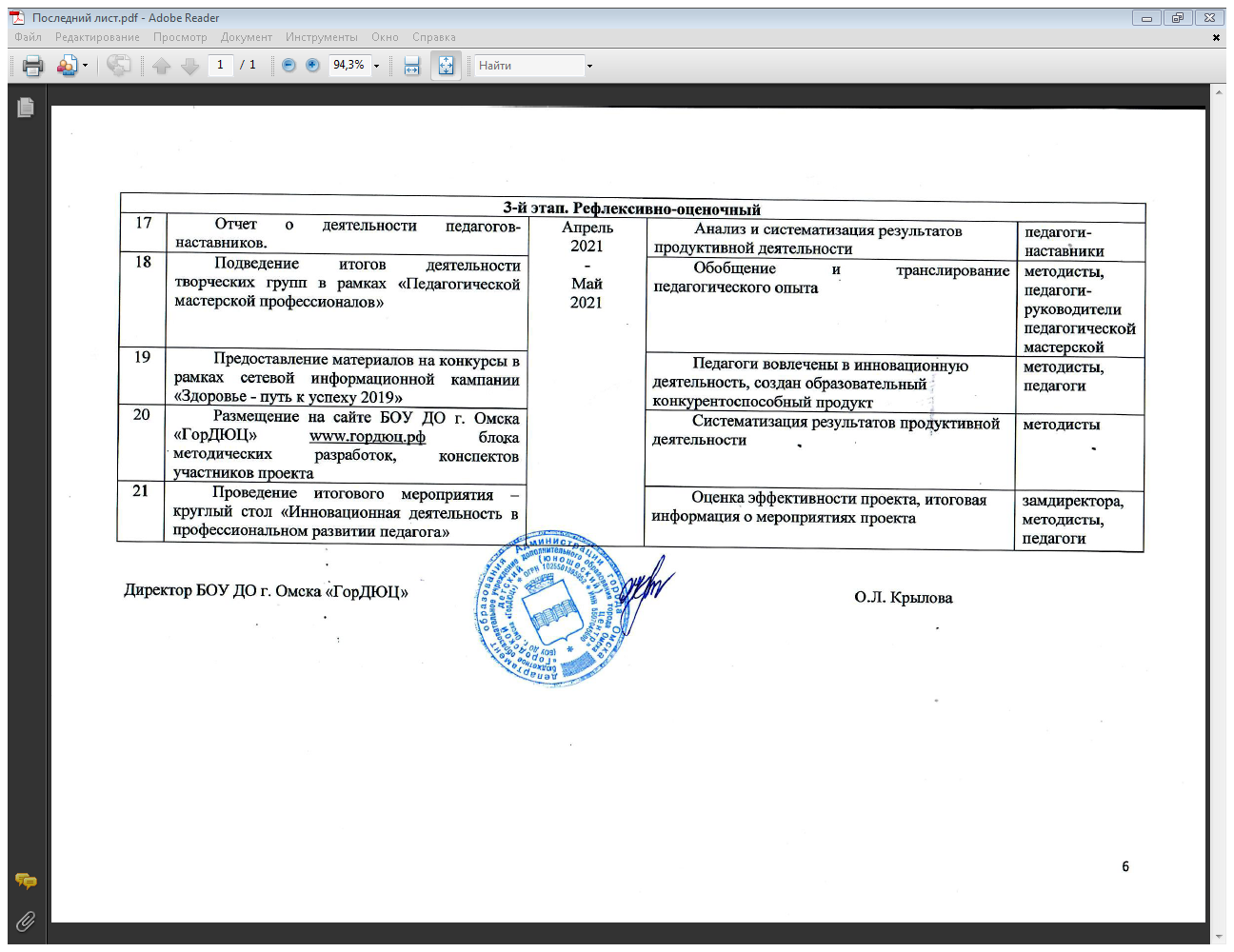 №п/пНаименование мероприятия проектаСрок реализации мероприятияРезультат реализации мероприятияИсполнители мероприятия1-й этап. Определение условий, необходимых для реализации проекта1-й этап. Определение условий, необходимых для реализации проекта1-й этап. Определение условий, необходимых для реализации проекта1-й этап. Определение условий, необходимых для реализации проекта1-й этап. Определение условий, необходимых для реализации проекта1Обдумывание идеи проекта, сбор информации, материала для реализации идеи. Май2020Исходное анкетирование и опросы участников проекта. Аналитическая справка. методисты2Принятие локальных актовИюнь2020Приказ об организации инновационной деятельности в рамках РИП-ИнКО «Школа – территория здоровья».Приказ на утверждение «Педагогической мастерской профессионалов» Приказ об организации наставничества.директор БОУ ДО г. Омска «ГорДЮЦ» О.Л. Крылова3Разработка плана мероприятий проекта «Развитие профессиональных компетенций педагогов дополнительного образования на основе включения в инновационную деятельность»Июнь2020План мероприятий проекта «Развитие профессиональных компетенций педагогов дополнительного образования на основе включения в инновационную деятельность»методисты4Разработка плана работы «Педагогической мастерской профессионалов»Июнь2020План работы педагогической мастерскойметодистыпедагоги-мастера2-й этап. Реализация проекта2-й этап. Реализация проекта2-й этап. Реализация проекта2-й этап. Реализация проекта2-й этап. Реализация проекта5Круглый стол “Здоровое поколение – будущее России”. Июль2020 –Апрель2021Решение круглого стола в направлении разработки брендов «Школа здоровья», «Спортивный стартап», «Мой двор – спортивная площадка».методисты6Представление наставников молодым педагогам.Июль2020 –Апрель2021Установление сотрудничества.замдиректора7Создание индивидуальных планов профессионального развития педагогов-инноваторов. Июль2020 –Апрель2021Определен вектор профессионального развития педагогов, определены цели, задачи и мероприятия. Педагоги вовлечены в инновационную деятельность.замдиректора, методисты, педагоги 8Консультирование педагогов-инноваторов по прохождению аттестации на I и высшую квалификационные категории. Июль2020 –Апрель2021График аттестации педагогов на категории.замдиректора9Проблемный семинар «Деятельность педагога в реализации приоритетного проекта «Создание цифровой образовательной среды в РФ»». Июль2020 –Апрель2021Сформированы ИКТ-компетенции участников семинара в объёме новых знаний.методистыпедагоги-инноваторы10Консультации для педагогов в рамках разработки брендов «Школа здоровья», «Спортивный старт-ап», «Мой двор – спортивная площадка». Решены актуальные для педагогов проблемы профессиональной деятельности.методисты11Педагогическая мастерская профессионалов «Педагог в цифровом пространстве». Созданы конспекты мероприятий, спроектированы краткосрочные программы. Анализ изученного материала по теме, налажено сотрудничество в творческой группе.методисты,педагоги12Заседание творческой группы педагогов в рамках бренда «Спортивный стартап. Созданы конспекты мероприятий, спроектированы краткосрочные программыметодисты,педагоги13Проведение Недели здоровья Педагоги информированы о мировой проблеме здоровьесбережения, владеют методиками и технологиями формирования ценности ЗОЖ учащихсяметодисты,педагоги14Участие в Дне единых действий «Экспертный марафон» Общественная экспертиза продуктов инновационной деятельности педагоговзамдиректора, методисты15Использование ИКТ в проектировании разделов дополнительных общеразвивающих программ и разработке конспектов занятий Созданы учебные видеозанятия, разработаны разделы программы в форме дистанционного обученияметодисты,педагоги16Принять участие в региональном этапе международной Ярмарки социально-педагогических инноваций Представление конкурентоспособных инновационных продуктов разработанных педагогами в рамках реализации образовательных брендовзамдиректора, методисты, педагоги